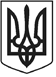 ЧОРТКІВСЬКА  МІСЬКА  РАДА ВИКОНАВЧИЙ  КОМІТЕТ РІШЕННЯ (проєкт)____ листопада 2023 року		м. Чортків			               №_____Про надання адресної грошової допомогигромадянам Чортківської міської територіальної громади            Розглянувши заяви громадян Чортківської міської територіальної громади щодо надання матеріальної допомоги на лікування у разі захворювання, при складних життєвих обставинах та грошової допомоги на поховання, відповідно до рішення міської ради від 24 грудня 2020 року № 91 «Про затвердження Програми надання адресної грошової допомоги громадянам Чортківської міської територіальної громади на 2021-2023 роки», рішення виконавчого комітету від 27 жовтня 2023 року № 275 «Про затвердження Порядку надання адресної грошової допомоги громадянам Чортківської міської територіальної громади», протоколу засідання комісії з розгляду питань щодо надання адресної грошової допомоги громадянам Чортківської міської територіальної громади від 09 листопада 2023 року № 14, керуючись підпунктами 1, 4 пункту «а» частини 1 статті 34, пунктом 1 частини 2 статті 52, частиною 6 статті 59  Закону України “Про місцеве самоврядування в Україні”, виконавчий комітет  міської  ради    ВИРІШИВ:Надати грошову допомогу громадянам Чортківської міської територіальної громади згідно додатку.Відділу бухгалтерського обліку та звітності управління соціального захисту та охорони здоров’я Чортківської міської ради здійснити виплату грошової допомоги згідно додатку. Копію рішення направити до управління соціального захисту та охорони здоров’я Чортківської міської ради.Контроль за виконанням даного рішення покласти на заступника міського голови з питань діяльності виконавчих органів міської ради Віктора ГУРИНА.Міський голова                                                                Володимир ШМАТЬКОАлеся Васильченко Віктор ГуринМар’яна ФаріонІгор ГрицикОльга Ковальчук                                                                                     